USNESENÍ	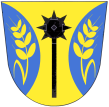 z 31. zasedání ZO Oldřichovice – 28.3.20221/28032022ZO schvaluje program zasedání a bere na vědomí kontrolu usnesení z minulého zasedání ZO2/28032022Zastupitelé obce schválili vydat obecně závaznou vyhlášku (OZV) o regulaci pyrotechniky v katastru obce (vzhledem k výsledkům ankety občanů – 51 domácností pro povolení pyrotechniky pouze ve dnech 31.12. a 1.1. a 15 domácností pro nesouhlas s omezováním pyrotechniky během roku). Návrh OZV bude předložen Ministerstvu vnitra k posouzení, po jejich vyjádření bude OZV projednávána v zastupitelstvu obce3/28032022ZO schvaluje poskytnutí finančního příspěvku ve výši Kč 3 000,- na provoz dětské krizové linky – Linky bezpečí, z.s., která je dostupná dětem a mladým lidem anonymně, zdarma a nonstop4/28022022ZO schvaluje poskytnutí finančního příspěvku pro oldřichovické rodiny, jejichž dítěti byla diagnostikována porucha autistického spektra a to Kč 10 000,-/dítě/rokOldřichovice 1.4.2022Marie Bartková, v.r., starostka					Ing. David Neulinger, v.r., místostarosta						             	   